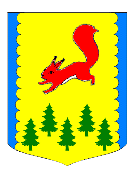 КРАСНОЯРСКИЙ КРАЙАДМИНИСТРАЦИЯПИРОВСКОГО МУНИЦИПАЛЬНОГО ОКРУГАПРЕСС-РЕЛИЗ -23.12.2022Об особенностях индексации тарифов на коммунальные ресурсы с 01.12.2022 по 31.12.2023 и снижения размера вносимой гражданами платы за коммунальные услуги предельным индексом    Напоминаем, что на территории Красноярского края реализуются положения ст. 157.1 ЖК РФ, согласно которым не допускается повышение размера вносимой гражданами платы за коммунальные услуги выше предельных (максимальных) индексов, утвержденных высшим должностным лицом субъекта РФ.    Индексы и размер их отклонений по субъектам РФ утверждаются Правительством РФ (п. 12 Основ формирования индексов изменения размера платы граждан за коммунальные услуги в РФ (далее – Основы), утвержденных постановлением Правительства РФ от 30.04.2014 № 400).    Распоряжением Правительства РФ от 30.10.2021 № 3073-р «Об утверждении индексов изменения размера вносимой гражданами платы за коммунальные услуги в среднем по субъектам РФ на 2022 год» для субъекта РФ – Красноярский край утвержден средний по субъекту индекс изменения размера вносимой гражданами платы за коммунальные услуги в размере:
    на I первое полугодие 2022 года – 0 %;
    на II полугодие 2022 года – 4 %.
    При этом распоряжением Правительства РФ от 15.11.2018 № 2490-р «Об индексах изменения размера вносимой гражданами платы за коммунальные услуги в среднем по субъектам РФ и предельно допустимых отклонениях по отдельным муниципальным образованиям от величины указанных индексов на 2019 - 2023 годы» (далее – Распоряжение № 2490-р) для субъектов РФ утверждены предельно допустимые отклонения по отдельным муниципальным образованиям, которые для Красноярского края на 2020 – 2023 годы составляют 2,7 %.    На основании утвержденных Правительством РФ индекса и отклонения по субъекту РФ высшим должностным лицом субъекта РФ утверждаются предельные индексы изменения размера вносимой гражданами платы за коммунальные услуги в муниципальных образованиях субъекта (п. 36 Основ).    С учетом установленных требований федерального законодательства указом Губернатора Красноярского края от 15.12.2021 № 382-уг «Об утверждении предельных (максимальных) индексов изменения размера вносимой гражданами платы за коммунальные услуги в муниципальных образованиях Красноярского края на период с 1 января 2022 года по 2023 год» утверждены предельные (максимальные) индексы изменения размера вносимой гражданами платы за коммунальные услуги на 2022 год в следующем размере:
    для муниципальных образований г. Красноярск и г. Канск:
    I полугодие 2022 года – 0 %;
    II полугодие 2022 года – 6,7 %;
    для всех остальных муниципальных образований Красноярского края:
    I полугодие 2022 года – 0 %;
    II полугодие 2022 года – 4,0 %.    Вместе с тем, предусмотрены основания изменения индексов по субъектам РФ в течение периода их действия: при принятии решения Правительством РФ об изменении (пересмотре) индексов и отклонений по субъектам РФ высшее должностное лицо субъекта РФ обязано привести предельные индексы, установленные по муниципальным образованиям субъекта РФ, в соответствие с измененными (пересмотренными) значениями (п. 49 Основ).    Постановлением Правительства РФ от 14.11.2022 № 2053 «Об особенностях индексации регулируемых цен (тарифов) с 1 декабря 2022 г. по 31 декабря 2023 г. и о внесении изменений в некоторые акты Правительства Российской Федерации» (далее – Постановление № 2053) принято решение:
    об увеличении размера тарифов (цен) на коммунальные ресурсы с 01 декабря 2022 года;
    об изменении (пересмотре) индексов по субъектам РФ на декабрь 2022 года и 2023 год;
    об отмене с января 2023 года положений, утвержденных Распоряжением № 2490-р, допускающих предельно допустимые отклонения по отдельным муниципальным образованиям от величины индексов по субъектам РФ;
    о сравнении размера вносимой гражданами платы за коммунальные услуги за декабрь 2022 года с размером платы за ноябрь 2022 года при применении индексов по субъектам РФ и предельных индексов.    Постановлением № 2053 (пп. 1 и 2 п. 1) для всех субъектов РФ установлены индексы изменения размера вносимой гражданами платы за коммунальные услуги в размере:
    на декабрь 2022 года – 9 %;
    на 2023 год – 0 %.    В соответствии с положениями Постановления № 2053 и Распоряжения № 2490-р указом Губернатора Красноярского края от 25.11.2022 № 342-уг «Об утверждении предельных (максимальных) индексов изменения размера вносимой гражданами платы за коммунальные услуги в муниципальных образованиях Красноярского края на период с 1 декабря 2022 года по 31 декабря 2023 года» (далее – Указ № 342-уг) утверждены предельные (максимальные) индексы изменения размера вносимой гражданами платы за коммунальные услуги на декабрь 2022 года и на 2023 год в следующем размере:
    для муниципальных образований г. Красноярск и г. Канск (городские округа, отнесенные к ценовым зонам теплоснабжения):
    на декабрь 2022 года – 11,7 %;
    на 2023 год – 0 %;
    для всех остальных муниципальных образований Красноярского края:
    на декабрь 2022 года – 9 %;
    на 2023 год – 0 %.    Соответственно, в период с 01.12.2022 по 31.12.2022 при увеличении тарифов на коммунальные ресурсы плата потребителей по комплексу коммунальных услуг в декабре 2022 года не должна превышать плату по комплексу коммунальных услуг в базовом периоде (ноябре 2022 года) более чем на 9 % и 11,7 % соответственно.
    В 2023 году вне зависимости от изменения размера тарифов на коммунальные ресурсы увеличение размера платы за коммунальные услуги по отношению к базовому периоду (декабрь 2022 года) не предусмотрено (в случае соблюдения условий равных объемов потребления коммунальных услуг).    В Указе № 342-уг уточняется, что предельные индексы изменения размера вносимой гражданами платы за коммунальные услуги в муниципальных образованиях Красноярского края:
    · с 01.12.2022 по 31.12.2022 установлены по отношению к размеру платы за коммунальные услуги, рассчитанной исходя из тарифов и нормативов, действующих по состоянию на ноябрь 2022 года;
    · с 01.01.2023 по 31.12.2023 установлены по отношению к размеру платы за коммунальные услуги, рассчитанной исходя из нормативов, действующих по состоянию на декабрь 2022 года и тарифов, планируемых к утверждению на декабрь 2022 года;
    · не превышают индекс изменения размера вносимой гражданами платы за коммунальные услуги в среднем по Красноярскому краю, предусмотренный Постановлением № 2053 (за исключением городских округов, отнесенных к ценовым зонам теплоснабжения).    Обращаем Ваше внимание, что предельный индекс утвержден в целом по всему комплексу коммунальных услуг, без учета изменения оплаты по каждому виду услуг внутри комплекса.
    В комплекс коммунальных услуг входит холодное и горячее водоснабжение, водоотведение, электроснабжение, газоснабжение (включая поставки бытового газа в баллонах), отопление (включая поставку твердого топлива при наличии печного отопления), обращение с твердыми коммунальными отходами.
    Предоставление компенсации по предельному индексу направлено не на ограничение роста тарифов на коммунальные ресурсы либо размера платы по какой-либо конкретной коммунальной услуге, а на ограничение роста вносимой гражданами платы по комплексу коммунальных услуг.документов;
    недостоверность сведений, содержащихся в представленных документах.    ➢ Уведомление о решении об освобождении от начисления пеней
или об отказе в освобождении от начисления пеней направляется получателем платы за услуги  ЖКХ способом, указанным в заявлении об освобождении от начисления пеней, в течение 5 рабочих дней со дня принятия соответствующего решения. Уведомление об отказе в освобождении от начисления пеней должно содержать основания для отказа.    ➢ Отказ в освобождении от начисления пеней не является препятствием для повторного представления документов в случае устранения оснований для отказа.    ➢ Независимо от даты принятия решения об освобождении от начисления пеней, член семьи участника СВО освобождается от уплаты пеней в период участия граждан в СВО или до даты утраты статуса члена семьи участника СВО.